Извещение о приеме заявокНастоящим извещаем о начале приема заявок от субъектов малого и среднего предпринимательства (далее – субъекты МСП) Республики Адыгея на получение поддержки в виде участия в международном выставочно-ярморочном мероприятии на коллективном стенде.Перечень выставочно-ярмарочных мероприятий:Организатор:Автономная некоммерческая организация «Центр поддержки предпринимательства Республики Адыгея» (далее — «АНО «ЦПП РА»), Центр поддержки экспорта Республики Адыгея.Срок оказания услуги: согласно договору.Порядок, место и срок представления заявок:Прием заявок осуществляется в период с «01» мая по «28» мая 2021 года.Прием заявок осуществляется с (с 09:30 до 17:00, перерыв на обед с 13:00 до 14:00) нарочным способом субъектом МСП по адресу фактического местонахождения АНО «ЦПП РА» либо по адресу электронной почты.Контактные данные:Адрес фактического местонахождения АНО «ЦПП РА»: 385000, Республика Адыгея, г. Майкоп, ул. Пионерская, 324, адрес электронной почты: cpp_01@mail.ruПри организации коллективного стенда на международном выставочно - ярмарочном мероприятии размер выставочной площади для одного получателя поддержки определяется исходя из лимитов финансирования мероприятия, общего количества заявителей, условий проведения выставочно - ярмарочного мероприятия, наличия свободных арендных площадей.Для одного субъекта МСП размер выставочной площади может составлять не менее 4 квадратных метров. При заполнении всей выделенной выставочной площади набор субъектов МСП прекращается.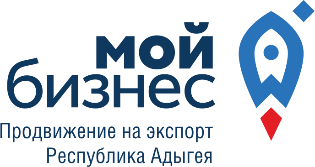 «_____» _________________ 2021 г.Прошу принять настоящую заявку на участие в отборе субъектов малого и среднего предпринимательства Республики Адыгея на получение услуги:Сроки и условия предоставления услуги определяются в соответствии с приказом Минэкономразвития РФ от 18.02.2021 г. № 77.Заявитель подтверждает, что осведомлен, что оплата запрашиваемых услуг осуществляется АНО «ЦПП РА» за счет средств субсидии федерального бюджета и (или) бюджета субъекта РФ в пределах выделенных АНО «ЦПП РА» на указанные цели лимитов бюджетных средств и согласованных объемов работ на отчетный период, в соответствии с действующим законодательством РФ.Заявитель гарантирует достоверность представленной в соглашении-анкете информации.Заявитель обязуется в срок не позднее 15 (пятнадцати) рабочих дней со дня заключения экспортного контракта предоставить в АНО «ЦПП РА» информацию о заключении каждого экспортного контракта по итогам полученной услуги или комплекса полученных услуг.Заявитель подтверждает, что на момент предоставления соглашения-анкеты соответствует требованиям, предъявляемым к субъектам малого и среднего предпринимательства в соответствии со ст. 4 Федерального закона от 24.07.2007 № 209-ФЗ «О развитии малого и среднего предпринимательства в Российской Федерации».В соответствии с требованиями ст.9 Федерального закона от 27.07.2006 г. № 152-ФЗ «О персональных данных», в целях получения государственной поддержки, Заявитель подтверждает свое согласие на обработку персональных данных, в частности: фамилия, имя, отчество, контактный телефон, адрес электронной почты. Настоящие согласие предоставляется на осуществление любых действий в отношении персональных данных, включая (без ограничения) сбор, систематизацию, накопление, хранение, уточнение (обновление, изменение), использование, распространение (в том числе передачу), обезличивание, блокирование и уничтожение. Заявитель подтверждает свое согласие на размещение содержащихся в настоящем заявлении наименования юридического лица, контактных данных, сферы деятельности и пр. информации в Реестре экспортёров Республики Адыгея, а также в перечне обращений предпринимателей с результатами мониторинга работы по ним на сайте АНО «ЦПП РА».____________________________		_________________________		_______________________________________(должность)					(подпись)								(Ф.И.О.)АНКЕТА для участия в международных выставочно-ярмарочных мероприятияхОрганизация: _______________________________________________________________ИНН/КПП __________________________________________________________________Заявитель гарантирует достоверность представленной в соглашении-анкете информации.В соответствии с требованиями ст.9 Федерального закона от 27.07.2006 г. № 152-ФЗ «О персональных данных», в целях получения государственной поддержки, Заявитель подтверждает свое согласие на обработку персональных данных.Руководитель ____________________________________________/______________________________________/(ФИО)				(подпись)	М.П.«____» _____________ 2021 г.№ п/пНазвание мероприятияДаты проведения мероприятия 126-я Казахстанская международная выставка «Мебель. Интерьер. Деревообработка»с 16.06.2021 г. по 19.06.2021 г.Вид услугиУчастие в выставке:Ожидаемый эффект (цель) от услуги:Наименование организации/ИП:Размер организации:Малое                                 Среднее                              ДругоеЮридический адрес:ИНН/КППВид деятельности:Ф.И.О. руководителя, должность:Контактное лицо, (Ф.И.О., должность):Телефон:E-mail:1ЭкспортерЭкспортер1.1Опыт экспортной деятельности Нет1.1Опыт экспортной деятельности Да, страны ЕАЭС1.1Опыт экспортной деятельностиУкажите страны:1.1Опыт экспортной деятельности Да, другие страны (за пределами ЕАЭС)1.1Опыт экспортной деятельностиУкажите страны:1.2Наличие сайта компании Нет1.2Наличие сайта компании Да1.2Наличие сайта компанииУкажите сайт:1.3Наличие иностранной версии сайта  Нет1.3Наличие иностранной версии сайта Да (одна языковая версия)1.3Наличие иностранной версии сайта Да (2 и более версий)1.3Наличие иностранной версии сайтаУкажите адреса сайтов:1.4Наличие специализированного сотрудника ВЭД  Нет1.4Наличие специализированного сотрудника ВЭД  Да, без знания иностранного языка1.4Наличие специализированного сотрудника ВЭД  Да, со знанием иностранного языка2Готовность к экспортуГотовность к экспорту2.1Международная сертификация продукции/ производства Сертификаты отсутствуют/ потребность в них неизвестна2.1Международная сертификация продукции/ производства Нужны, нет в наличии, запланированы2.1Международная сертификация продукции/ производства Есть в наличии, не требуются2.1Международная сертификация продукции/ производстваКакие сертификаты имеются:2.2Опыт участия в международных выставках, бизнес-миссиях, конференциях за пределами Российской Федерации Нет2.2Опыт участия в международных выставках, бизнес-миссиях, конференциях за пределами Российской Федерации Да2.3Наличие презентационных материалов и коммерческого предложения Нет2.3Наличие презентационных материалов и коммерческого предложения Да2.4Наличие презентационных материалов и коммерческого предложения на иностранных языках Нет2.4Наличие презентационных материалов и коммерческого предложения на иностранных языках Да2.5Необходимость адаптации экспортного продукта к поставкам за рубеж Неизвестно2.5Необходимость адаптации экспортного продукта к поставкам за рубеж Нужно, готовы адаптировать2.5Необходимость адаптации экспортного продукта к поставкам за рубеж Уже адаптирован/ не требуется2.6Наличие финансовых ресурсов для подготовки и осуществления экспортной поставки (можно отметить каждый из пунктов) Определен экспортный бюджет2.6Наличие финансовых ресурсов для подготовки и осуществления экспортной поставки (можно отметить каждый из пунктов) Достаточно производственных мощностей (оборудования, сырья и комплектующих) для увеличения объема производства2.6Наличие финансовых ресурсов для подготовки и осуществления экспортной поставки (можно отметить каждый из пунктов) Выделен маркетинговый бюджет (на участие в международных выставках, рекламу и продвижение, командировки)2.6Наличие финансовых ресурсов для подготовки и осуществления экспортной поставки (можно отметить каждый из пунктов) Выделены ресурсы на адаптацию продукции под требования зарубежного рынка